School Name:						School District:									Date:Contact Name:					Contact Email/Phone Number: Who is on your healthy school team? (i.e. number of students, grade, other teachers, partners, etc):HEALTHY SCHOOLS PLANHEALTHY SCHOOLS PLANHEALTHY SCHOOLS PLANHEALTHY SCHOOLS PLANHEALTHY SCHOOLS PLANHEALTHY SCHOOLS PLANHEALTHY SCHOOLS PLANASPECT for focus : ASPECT for focus : ASPECT for focus : ASPECT for focus : ASPECT for focus : ASPECT for focus : ASPECT for focus : INQUIRY QUESTION:INQUIRY QUESTION:INQUIRY QUESTION:INQUIRY QUESTION:INQUIRY QUESTION:INQUIRY QUESTION:INQUIRY QUESTION:PillarWhere are we now?(e.g. current activities)Where do we want to go?(e.g. Goals)What can we do to get there? (e.g. healthy strategies)What can we do to get there? (e.g. healthy strategies)TimelineResponsibilityT&L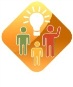 S&PE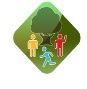 HSP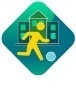 P&S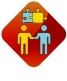 